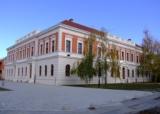 REPUBLIKA HRVATSKAOSJEČKO-BARANJSKA ŽUPANIJAOSNOVNA ŠKOLA JAGODE TRUHELKECRKVENA 2331000 OSIJEKBILJEŠKE UZ FINANCIJSKO  IZVJEŠĆEod 1. siječnja do 31. prosinca 2019. godineOsnovna škola Jagode Truhelke Osijek posluje u skladu sa Zakonom o odgoju i obrazovanju u osnovnoj i srednjoj školi te Statutom škole. Vodi proračunsko računovodstvo temeljem Pravilnika o proračunskom računovodstvu i Računskom planu, a financijske izvještaje sastavlja i predaje u skladu s odredbama Pravilnika o financijskom izvještavanju u proračunskom računovodstvu.Financiramo se iz dva izvora: Ministarstvo znanosti i obrazovanja – rashodi za zaposleneGrad Osijek (lokalna samouprava) – materijalni rashodiSTRUKTURA PRIHODA I RASHODA POSLOVANJA je sljedeća:RASHODI ZA ZAPOSLENE – konto 31 MATERIJALNI RASHODI – konto 32REZULTAT POSLOVANJABilješke uz Izvještaj o prihodima i rashodimaUkupni prihodi škole u 2019. godini iznose 8.374.864,00  kn te rashodi 7.937.053,00 kn što dovodi do viška prihoda poslovanja od 437.811,00 kn. Škola je za nabavu nefinancijske imovine potrošila 186.836,00 kn. Kupljena je uredska oprema i namještaj u vrijednosti 36.022,00 kn,komunikacijska oprema 1.804,00 kn, opreme za održavanje i zaštitu za 3.405,00 kn, strojeva,opreme u vrijednosti od 16.263,00 kn. Kupljene su knjige u vrijednosti od 129.342,00 kn. Rashodi za nabavu nefinancijske imovine pokriveni su viškom prihoda poslovanja koji iznosi 437.811,00 knPreneseni manjak prihoda iz 2018. iznosi  30.021,00 kn. Višak sredstava u 2019. godini iznosi 220. 954,00 kn. Stanje žiro računa škole na dan 31.12.2019. iznosi 248.551,29 kn a novac u blagajni 93,69 knBilješke uz izvještaj o obvezamaStanje nedospjelih obveza na kraju izvještajnog razdoblja ( AOP 090 ) iznosi 682.878,00 kn, a odnose se na plaću za 12. mjesec koja dospijeva u siječnju 2020. te na obveze za rashode poslovanja kojima je rok dospijeća siječanj 2020. godine.Bilješke uz Izvještaj o promjenama u vrijednosti i obujmu imovine i obvezaIskazano je povećanje u obujmu imovine od 21.617,00 kn, jer je u izvještajnom razdoblju Grad Osijek izvršio prijenos opreme i sitnog inventara u vlasništvo škole za potrebe projekta „ Centar izvrsnosti“.U Osijeku, 21.02 2020. godineVODITELJICA RAČUNOVODSTVA                                                               RAVNATELJ ŠKOLE Dragana Jelić, mag.oec.                                                                             Franjo Vukelić, prof.PRIHODIAOP IZNOS1. Prihodi od Ministarstva znanosti i obrazovanja0636.568.454,002. Prihodi od Grada 130964.939,003. Vlastiti prihodi, ostali prihodi i donacije058,066,069,105,123841.471,00   UKUPNO KLASA 6:0018.374.864,00RASHODIAOPIZNOS1. Rashodi za plaće1505.404.677,002. Doprinosi na plaće (zdravst. i zapoš.)156898.597,003. Ostali rashodi (otpr., jub. nagrade, naknade, nakn. za     bolest i smrtni slučaj, regres i božićnica – neoporezivo155232.137,00UKUPNO: konto 311496.535.411,00RASHODIAOPIZNOS1. Dnevnice, smještaj, prijevoz na sl. putu16284.942,002. Naknada za prijevoz na posao i s posla163108.443,003. Stručno usavršavanje - kotizacije1642.403,00UKUPNO: konto 321 ( Naknade troškova zaposlenima )161195.788,001. Uredski materijal i  ostali materijalni rashodi, materijal i sirovine167 i 168499.486,002. Električna energija i topla voda(toplana )169372.417,003. Službena radna odjeća1736.582,004. Mat. i dijelovi za tekuće investicijsko održavanje17013.201,005. Sitni inventar17136.177,00UKUPNO: konto 322 ( Rashodi za materijal i energiju )166927.863,001. Usl. tek. inv. odr. građ. objekata i postrojenja i opreme17673.352,002. Usluge promidžbe i informiranja1773.712,003  Komunalne usluge (voda, smeće, deratizacija, dimnj. usluge)17840.165,004. Zakupnine i najamnine17910.447,004. Zdravstvene usluge zaposlenicima18010.617,005. Int. usluge, ugovori o djelu,18133.412,006. Računalne usluge18214.510,007. Ostale nespomenute usluge1833.456,008. Usl. telefona,pošte i prijevoza17520.974,00UKUPNO: konto 323 ( Rashodi za usluge )174210.645,001. Naknade ostalih troškova – stručno osposobljavanje1849.110,00UKUPNO: konto 324 ( Naknade troškova osobama izvan radnog odnosa )1849.110,001. Ostali nespomenuti rashodi poslovanja19220.766,002. Premije osiguranja187691,003. Reprezentacija18811.889,004.. Tuzemne članarine189700,005. Pristojbe i naknade19014.307,00UKUPNO: konto 329 ( Ostali nespomenuti rashodi poslovanja )18548.353,001 Bankarske usluge i usluge platnog prometa2087.978,00UKUPNO: konto 343 ( Ostali financijski rashodi )2077.978,00Naknade građanima i kućanstvima u naravi-radne bilježnice2551.905,00UKUPNO:  konto 372 ( Ostale naknade građanima i kućanstvima iz proračuna )2531.905,00UKUPNO KLASA 3 ( Rashodi poslovanja )1487.937.053,001. Postrojenja i oprema ( uredska oprema i namještaj,komunikacijska,oprema za održavanje i zaštitu )361,362,36341.231,002. Uređaji, stojevi i oprema za ostale namjene36716.263,003. Knjige375129.342,00UKUPNO KLASA 4 ( Rashodi za nabavu nefinancijske imovine ):341186.836,00UKUPNI PRIHODI POSLOVANJA – AOP 0018.374.864,00UKUPNI RASHODI POSLOVANJA – AOP 1487.937.053,00VIŠAK PRIHODA POSLOVANJA - AOP 282437.811,00MANJAK PRIHODA OD NEFINANCIJSKE IMOVINE – AOP 399186.836,00UKUPAN VIŠAK PRIHODA – AOP 405250.975,00Preneseni manjak prihoda iz 2018. – AOP 40830.021,00VIŠAK  SREDSTAVA – AOP 635220.954,00